Форматирование текстаФайлы для выполнения работы находятся в папке 9-format.Используя Интернет, выясните, что такое эпиграф: Откройте файл vinni.doc (или vinni.rtf).Выделите заголовок шрифтом Arial (полужирный) размером 16 пунктов и расположите его по центру. Удалите точку в конце заголовка.Выделите имя автора шрифтом Arial размером 14 пунктов и расположите его по центру. Удалите точку в конце имени автора.Выделите эпиграф (все строки между фамилией автора и словом «Предисловие») шрифтом Arial (курсив) размером 11 пунктов и установите для эпиграфа левую границу 10 см, правую границу 16,5 см, абзацного отступа нет.Выделите заголовок «Предисловие» шрифтом Arial размером 12 пунктов (полужирный).Для всех абзацев основного текста установите шрифт Times New Roman размером 12 пунктов, абзацный отступ  1 см, правую границу 16,5 см и выравнивание по ширине.Первую букву в каждом абзаце основного текста выделите красным цветом.Правильно расставьте пробелы в последнем абзаце текста.Должно получиться примерно так: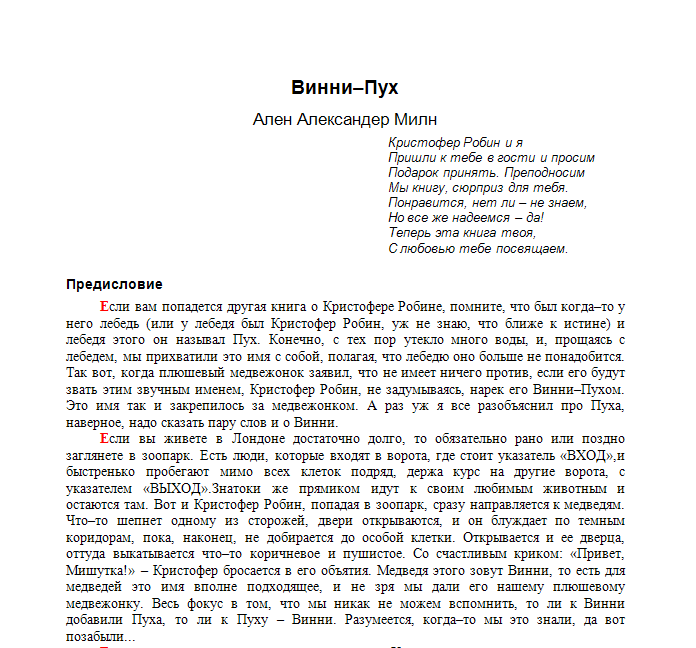 